Any changes to this form must be signed and dated by the parent/guardianOffice use onlyPlease note: This form must be completed in full and supporting documents provided before the enrolment is accepted.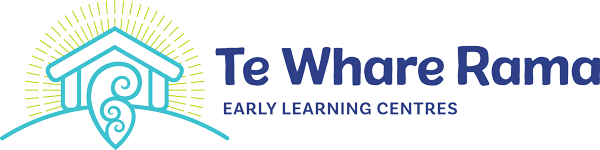 Enrolment  Agreement  FormО   Te Whare Rama - Balcairn Street                                        О   Te Whare Rama - Lyttelton StreetО   Te Whare Rama - Edinburgh Street                                     О   Te Whare Rama - Cobham StreetEnrolment  Agreement  FormО   Te Whare Rama - Balcairn Street                                        О   Te Whare Rama - Lyttelton StreetО   Te Whare Rama - Edinburgh Street                                     О   Te Whare Rama - Cobham StreetEnrolment  Agreement  FormО   Te Whare Rama - Balcairn Street                                        О   Te Whare Rama - Lyttelton StreetО   Te Whare Rama - Edinburgh Street                                     О   Te Whare Rama - Cobham StreetEnrolment  Agreement  FormО   Te Whare Rama - Balcairn Street                                        О   Te Whare Rama - Lyttelton StreetО   Te Whare Rama - Edinburgh Street                                     О   Te Whare Rama - Cobham StreetEnrolment  Agreement  FormО   Te Whare Rama - Balcairn Street                                        О   Te Whare Rama - Lyttelton StreetО   Te Whare Rama - Edinburgh Street                                     О   Te Whare Rama - Cobham StreetEnrolment  Agreement  FormО   Te Whare Rama - Balcairn Street                                        О   Te Whare Rama - Lyttelton StreetО   Te Whare Rama - Edinburgh Street                                     О   Te Whare Rama - Cobham StreetEnrolment  Agreement  FormО   Te Whare Rama - Balcairn Street                                        О   Te Whare Rama - Lyttelton StreetО   Te Whare Rama - Edinburgh Street                                     О   Te Whare Rama - Cobham StreetEnrolment  Agreement  FormО   Te Whare Rama - Balcairn Street                                        О   Te Whare Rama - Lyttelton StreetО   Te Whare Rama - Edinburgh Street                                     О   Te Whare Rama - Cobham StreetEnrolment  Agreement  FormО   Te Whare Rama - Balcairn Street                                        О   Te Whare Rama - Lyttelton StreetО   Te Whare Rama - Edinburgh Street                                     О   Te Whare Rama - Cobham StreetEnrolment  Agreement  FormО   Te Whare Rama - Balcairn Street                                        О   Te Whare Rama - Lyttelton StreetО   Te Whare Rama - Edinburgh Street                                     О   Te Whare Rama - Cobham StreetEnrolment  Agreement  FormО   Te Whare Rama - Balcairn Street                                        О   Te Whare Rama - Lyttelton StreetО   Te Whare Rama - Edinburgh Street                                     О   Te Whare Rama - Cobham Street⧫ Child’s details:⧫ Child’s details:⧫ Child’s details:⧫ Child’s details:⧫ Child’s details:⧫ Child’s details:⧫ Child’s details:⧫ Child’s details:⧫ Child’s details:⧫ Child’s details:⧫ Child’s details:Child’s official Surname or Family name:Child’s official Surname or Family name:Child’s official Surname or Family name:Child’s official Surname or Family name:Child’s official Surname or Family name:Child’s official Surname or Family name:Child’s official Surname or Family name:Child’s official Surname or Family name:Child’s official Surname or Family name:Child’s official Surname or Family name:Child’s official Surname or Family name:Child’s official Given name:Child’s official Given name:Child’s official Other names / Middle names:                  Child’s official Other names / Middle names:                  Child’s official Other names / Middle names:                  Name your child is known by / preferred name:Surname / Family name:                                                     Given name:Name your child is known by / preferred name:Surname / Family name:                                                     Given name:Name your child is known by / preferred name:Surname / Family name:                                                     Given name:Name your child is known by / preferred name:Surname / Family name:                                                     Given name:Child’s Identification: Child’s Identification: Child’s Identification: Child’s Identification: Child’s Identification: Child’s Identification: Child’s Identification: Child’s Identification: Child’s Identification: Child’s Identification: Child’s Identification: ❑ New Zealand birth certificate     ❑ New Zealand passport❑ Other ____________________________________❑ New Zealand birth certificate     ❑ New Zealand passport❑ Other ____________________________________❑ Foreign birth certificate❑ Foreign passportStaff initials: _______________                                     ❑ Foreign birth certificate❑ Foreign passportStaff initials: _______________                                     ❑ Foreign birth certificate❑ Foreign passportStaff initials: _______________                                     ❑ Foreign birth certificate❑ Foreign passportStaff initials: _______________                                     ❑ Foreign birth certificate❑ Foreign passportStaff initials: _______________                                     ❑ Foreign birth certificate❑ Foreign passportStaff initials: _______________                                     ❑ Foreign birth certificate❑ Foreign passportStaff initials: _______________                                     ❑ Foreign birth certificate❑ Foreign passportStaff initials: _______________                                     ❑ Foreign birth certificate❑ Foreign passportStaff initials: _______________                                     Child’s date of birth:       d d     /     m m     /     y y y yChild’s date of birth:       d d     /     m m     /     y y y yChild’s date of birth:       d d     /     m m     /     y y y yChild’s date of birth:       d d     /     m m     /     y y y yChild’s date of birth:       d d     /     m m     /     y y y yChild’s date of birth:       d d     /     m m     /     y y y yMale            FemaleChild’s ethnic origin/s: ______________________________________________________Iwi your child belongs to:______________________________________________________Iwi your child belongs to:______________________________________________________Iwi your child belongs to:______________________________________________________Iwi your child belongs to:______________________________________________________Language/s spoken at home:______________________________________________________Language/s spoken at home:______________________________________________________Language/s spoken at home:______________________________________________________Language/s spoken at home:______________________________________________________Language/s spoken at home:______________________________________________________Language/s spoken at home:______________________________________________________Child’s primary residential address:Child’s primary residential address:Child’s primary residential address:Child’s primary residential address:Child’s primary residential address:Child’s primary residential address:Child’s primary residential address:Child’s primary residential address:Child’s primary residential address:Child’s primary residential address:Child’s primary residential address:Parents / Guardians:Parents / Guardians:Parents / Guardians:Parents / Guardians:Parents / Guardians:Parents / Guardians:Parents / Guardians:Parents / Guardians:Parents / Guardians:Parents / Guardians:Parents / Guardians:1. Given names:1. Given names:2. Given names:2. Given names:2. Given names:2. Given names:2. Given names:2. Given names:2. Given names:2. Given names:2. Given names:Surname / family name:Surname / family name:Surname / family name:Surname / family name:Surname / family name:Surname / family name:Surname / family name:Surname / family name:Surname / family name:Surname / family name:Surname / family name:Address:Address:Address:Address:Address:Address:Address:Address:Address:Address:Address:                                                       Post Code:                                                       Post Code:                                                       Post Code:                                                       Post Code:                                                       Post Code:                                                       Post Code:                                                       Post Code:                                                       Post Code:                                                       Post Code:                                                       Post Code:                                                       Post Code:Phone (Home):Phone (Home):Phone (Home):Phone (Home):Phone (Home):Phone (Home):Phone (Home):Phone (Home):Phone (Home):Phone (Home):Phone (Home):Phone (Work):Phone (Work):Phone (Work):Phone (Work):Phone (Work):Phone (Work):Phone (Work):Phone (Work):Phone (Work):Phone (Work):Phone (Work):Phone (Mobile):Phone (Mobile):Phone (Mobile):Phone (Mobile):Phone (Mobile):Phone (Mobile):Phone (Mobile):Phone (Mobile):Phone (Mobile):Phone (Mobile):Phone (Mobile):Email:Email:Email:Email:Email:Email:Email:Email:Email:Email:Email:Relationship to child:Relationship to child:Relationship to child:Relationship to child:Relationship to child:Relationship to child:Relationship to child:Relationship to child:Relationship to child:Relationship to child:Relationship to child:Custodial Statement Custodial Statement Custodial Statement Are there any custodial arrangements concerning your child? YES/NOAre there any custodial arrangements concerning your child? YES/NOAre there any custodial arrangements concerning your child? YES/NOIf YES, please give details of any custodial arrangements or court orders (a copy of any court order is required)If YES, please give details of any custodial arrangements or court orders (a copy of any court order is required)If YES, please give details of any custodial arrangements or court orders (a copy of any court order is required)Person/s who CANNOT pick up your child:Person/s who CANNOT pick up your child:Person/s who CANNOT pick up your child:Name:Name:Name:Name:Name:Name:Additional Emergency Contacts (also able to pick up child):Additional Emergency Contacts (also able to pick up child):Additional Emergency Contacts (also able to pick up child):1. Given names:1. Given names:2. Given names:Surname / family name:Surname / family name:Surname / family name:Relationship to the child:Relationship to the child:Relationship to the child:Address:Address:Address:                                                       Post Code:                                                       Post Code:                                                       Post Code:Phone (Home):Phone (Home):Phone (Home):Phone (Work):Phone (Work):Phone (Work):Phone (Mobile):Phone (Mobile):Phone (Mobile):Email:Email:Email:Email:Email:Email:3. Given names:3. Given names:4. Given names:Surname / family name:Surname / family name:Surname / family name:Relationship to the child:Relationship to the child:Relationship to the child:Address:Address:Address:                                                       Post Code:                                                       Post Code:                                                       Post Code:Phone (Home):Phone (Home):Phone (Home):Phone (Work):Phone (Work):Phone (Work):Phone (Mobile):Phone (Mobile):Phone (Mobile):Email:Email:Email:⧫ Privacy Statement:⧫ Privacy Statement:⧫ Privacy Statement:⧫ Privacy Statement:⧫ Privacy Statement:⧫ Privacy Statement:⧫ Privacy Statement:Personal information about your child collected on this enrolment form is shared with the Ministry of Education who store it securely and treat it in accordance with the Privacy Act 2020. Information is disclosed to the Ministry• for funding allocation purposes• for monitoring purposes • to allow the assignment of a National Student Number* to your child, and • to allow the Minister or Secretary of Education to exercise any of their other powers or responsibilities   under the Education and Training Act 2020, and as permitted by Privacy Principles 10 and 11. Completed forms may also be viewed by Ministry officials on request for the purposes of monitoring and licensing.* A National Student Number is a unique identifier for your child within the education system. You can find more information about National Student Numbers and what they are used for at https://www.nzqa.govt.nz/login/national-student-number-nsnEarly childhood services can find out more information about NSN assignment – including acceptable identity verification documents – at: National Student Numbers (NSN) – Education in New Zealand https://www.education.govt.nz/early-childhood/funding-and-data/early-learning-information/questions-and-answers/national-student-numbers-nsnWe are committed to keeping children healthy and safe.  We may share information with appropriate agencies (such as health and education providers or other agencies involved with your child’s life) if sharing that information will protect or improve the safety, health or well-being of a child.  Our agency by law can always share information with Oranga Tamariki and the Police.The Ministry recommends keeping a record of identity verification documents that have been sighted, but not retaining copies of identity verification documents, which if received, should be securely destroyed once verified.Personal information about your child collected on this enrolment form is shared with the Ministry of Education who store it securely and treat it in accordance with the Privacy Act 2020. Information is disclosed to the Ministry• for funding allocation purposes• for monitoring purposes • to allow the assignment of a National Student Number* to your child, and • to allow the Minister or Secretary of Education to exercise any of their other powers or responsibilities   under the Education and Training Act 2020, and as permitted by Privacy Principles 10 and 11. Completed forms may also be viewed by Ministry officials on request for the purposes of monitoring and licensing.* A National Student Number is a unique identifier for your child within the education system. You can find more information about National Student Numbers and what they are used for at https://www.nzqa.govt.nz/login/national-student-number-nsnEarly childhood services can find out more information about NSN assignment – including acceptable identity verification documents – at: National Student Numbers (NSN) – Education in New Zealand https://www.education.govt.nz/early-childhood/funding-and-data/early-learning-information/questions-and-answers/national-student-numbers-nsnWe are committed to keeping children healthy and safe.  We may share information with appropriate agencies (such as health and education providers or other agencies involved with your child’s life) if sharing that information will protect or improve the safety, health or well-being of a child.  Our agency by law can always share information with Oranga Tamariki and the Police.The Ministry recommends keeping a record of identity verification documents that have been sighted, but not retaining copies of identity verification documents, which if received, should be securely destroyed once verified.Personal information about your child collected on this enrolment form is shared with the Ministry of Education who store it securely and treat it in accordance with the Privacy Act 2020. Information is disclosed to the Ministry• for funding allocation purposes• for monitoring purposes • to allow the assignment of a National Student Number* to your child, and • to allow the Minister or Secretary of Education to exercise any of their other powers or responsibilities   under the Education and Training Act 2020, and as permitted by Privacy Principles 10 and 11. Completed forms may also be viewed by Ministry officials on request for the purposes of monitoring and licensing.* A National Student Number is a unique identifier for your child within the education system. You can find more information about National Student Numbers and what they are used for at https://www.nzqa.govt.nz/login/national-student-number-nsnEarly childhood services can find out more information about NSN assignment – including acceptable identity verification documents – at: National Student Numbers (NSN) – Education in New Zealand https://www.education.govt.nz/early-childhood/funding-and-data/early-learning-information/questions-and-answers/national-student-numbers-nsnWe are committed to keeping children healthy and safe.  We may share information with appropriate agencies (such as health and education providers or other agencies involved with your child’s life) if sharing that information will protect or improve the safety, health or well-being of a child.  Our agency by law can always share information with Oranga Tamariki and the Police.The Ministry recommends keeping a record of identity verification documents that have been sighted, but not retaining copies of identity verification documents, which if received, should be securely destroyed once verified.Personal information about your child collected on this enrolment form is shared with the Ministry of Education who store it securely and treat it in accordance with the Privacy Act 2020. Information is disclosed to the Ministry• for funding allocation purposes• for monitoring purposes • to allow the assignment of a National Student Number* to your child, and • to allow the Minister or Secretary of Education to exercise any of their other powers or responsibilities   under the Education and Training Act 2020, and as permitted by Privacy Principles 10 and 11. Completed forms may also be viewed by Ministry officials on request for the purposes of monitoring and licensing.* A National Student Number is a unique identifier for your child within the education system. You can find more information about National Student Numbers and what they are used for at https://www.nzqa.govt.nz/login/national-student-number-nsnEarly childhood services can find out more information about NSN assignment – including acceptable identity verification documents – at: National Student Numbers (NSN) – Education in New Zealand https://www.education.govt.nz/early-childhood/funding-and-data/early-learning-information/questions-and-answers/national-student-numbers-nsnWe are committed to keeping children healthy and safe.  We may share information with appropriate agencies (such as health and education providers or other agencies involved with your child’s life) if sharing that information will protect or improve the safety, health or well-being of a child.  Our agency by law can always share information with Oranga Tamariki and the Police.The Ministry recommends keeping a record of identity verification documents that have been sighted, but not retaining copies of identity verification documents, which if received, should be securely destroyed once verified.Personal information about your child collected on this enrolment form is shared with the Ministry of Education who store it securely and treat it in accordance with the Privacy Act 2020. Information is disclosed to the Ministry• for funding allocation purposes• for monitoring purposes • to allow the assignment of a National Student Number* to your child, and • to allow the Minister or Secretary of Education to exercise any of their other powers or responsibilities   under the Education and Training Act 2020, and as permitted by Privacy Principles 10 and 11. Completed forms may also be viewed by Ministry officials on request for the purposes of monitoring and licensing.* A National Student Number is a unique identifier for your child within the education system. You can find more information about National Student Numbers and what they are used for at https://www.nzqa.govt.nz/login/national-student-number-nsnEarly childhood services can find out more information about NSN assignment – including acceptable identity verification documents – at: National Student Numbers (NSN) – Education in New Zealand https://www.education.govt.nz/early-childhood/funding-and-data/early-learning-information/questions-and-answers/national-student-numbers-nsnWe are committed to keeping children healthy and safe.  We may share information with appropriate agencies (such as health and education providers or other agencies involved with your child’s life) if sharing that information will protect or improve the safety, health or well-being of a child.  Our agency by law can always share information with Oranga Tamariki and the Police.The Ministry recommends keeping a record of identity verification documents that have been sighted, but not retaining copies of identity verification documents, which if received, should be securely destroyed once verified.Personal information about your child collected on this enrolment form is shared with the Ministry of Education who store it securely and treat it in accordance with the Privacy Act 2020. Information is disclosed to the Ministry• for funding allocation purposes• for monitoring purposes • to allow the assignment of a National Student Number* to your child, and • to allow the Minister or Secretary of Education to exercise any of their other powers or responsibilities   under the Education and Training Act 2020, and as permitted by Privacy Principles 10 and 11. Completed forms may also be viewed by Ministry officials on request for the purposes of monitoring and licensing.* A National Student Number is a unique identifier for your child within the education system. You can find more information about National Student Numbers and what they are used for at https://www.nzqa.govt.nz/login/national-student-number-nsnEarly childhood services can find out more information about NSN assignment – including acceptable identity verification documents – at: National Student Numbers (NSN) – Education in New Zealand https://www.education.govt.nz/early-childhood/funding-and-data/early-learning-information/questions-and-answers/national-student-numbers-nsnWe are committed to keeping children healthy and safe.  We may share information with appropriate agencies (such as health and education providers or other agencies involved with your child’s life) if sharing that information will protect or improve the safety, health or well-being of a child.  Our agency by law can always share information with Oranga Tamariki and the Police.The Ministry recommends keeping a record of identity verification documents that have been sighted, but not retaining copies of identity verification documents, which if received, should be securely destroyed once verified.Personal information about your child collected on this enrolment form is shared with the Ministry of Education who store it securely and treat it in accordance with the Privacy Act 2020. Information is disclosed to the Ministry• for funding allocation purposes• for monitoring purposes • to allow the assignment of a National Student Number* to your child, and • to allow the Minister or Secretary of Education to exercise any of their other powers or responsibilities   under the Education and Training Act 2020, and as permitted by Privacy Principles 10 and 11. Completed forms may also be viewed by Ministry officials on request for the purposes of monitoring and licensing.* A National Student Number is a unique identifier for your child within the education system. You can find more information about National Student Numbers and what they are used for at https://www.nzqa.govt.nz/login/national-student-number-nsnEarly childhood services can find out more information about NSN assignment – including acceptable identity verification documents – at: National Student Numbers (NSN) – Education in New Zealand https://www.education.govt.nz/early-childhood/funding-and-data/early-learning-information/questions-and-answers/national-student-numbers-nsnWe are committed to keeping children healthy and safe.  We may share information with appropriate agencies (such as health and education providers or other agencies involved with your child’s life) if sharing that information will protect or improve the safety, health or well-being of a child.  Our agency by law can always share information with Oranga Tamariki and the Police.The Ministry recommends keeping a record of identity verification documents that have been sighted, but not retaining copies of identity verification documents, which if received, should be securely destroyed once verified.Child’s Doctor:Child’s Doctor:Child’s Doctor:Child’s Doctor:Child’s Doctor:Child’s Doctor:Child’s Doctor:Name:Name:Name:Name:Name:Name:Name:Phone:Phone:Phone:Phone:Phone:Phone:Phone:Name of Medical Centre:Name of Medical Centre:Name of Medical Centre:Name of Medical Centre:Name of Medical Centre:Name of Medical Centre:Name of Medical Centre:HealthHealthHealthHealthHealthHealthHealthIllness/allergies/food you do not want your child to eat:Illness/allergies/food you do not want your child to eat:Illness/allergies/food you do not want your child to eat:Illness/allergies/food you do not want your child to eat:Illness/allergies/food you do not want your child to eat:Illness/allergies/food you do not want your child to eat:Illness/allergies/food you do not want your child to eat:Is your child up-to-date with immunisations?(please provide immunisation certificate or plunket book)Tick OneYesNoFor staff: Immunisation records sighted and details recorded: Tick OneYesNoMedicineMedicineMedicineMedicineMedicineMedicineMedicineMedicineCategory (i) Medicines Category (i) Medicines Category (i) Medicines Category (i) Medicines Category (i) Medicines Category (i) Medicines Category (i) Medicines Category (i) Medicines A category (i) medicine is a non-prescription preparation (such as arnica cream, antiseptic liquid, insect bite treatment) that is not ingested, used for the ‘first aid’ treatment of minor injuries and provided by the service and kept in the first aid cabinet.   A category (i) medicine is a non-prescription preparation (such as arnica cream, antiseptic liquid, insect bite treatment) that is not ingested, used for the ‘first aid’ treatment of minor injuries and provided by the service and kept in the first aid cabinet.   A category (i) medicine is a non-prescription preparation (such as arnica cream, antiseptic liquid, insect bite treatment) that is not ingested, used for the ‘first aid’ treatment of minor injuries and provided by the service and kept in the first aid cabinet.   A category (i) medicine is a non-prescription preparation (such as arnica cream, antiseptic liquid, insect bite treatment) that is not ingested, used for the ‘first aid’ treatment of minor injuries and provided by the service and kept in the first aid cabinet.   A category (i) medicine is a non-prescription preparation (such as arnica cream, antiseptic liquid, insect bite treatment) that is not ingested, used for the ‘first aid’ treatment of minor injuries and provided by the service and kept in the first aid cabinet.   A category (i) medicine is a non-prescription preparation (such as arnica cream, antiseptic liquid, insect bite treatment) that is not ingested, used for the ‘first aid’ treatment of minor injuries and provided by the service and kept in the first aid cabinet.   A category (i) medicine is a non-prescription preparation (such as arnica cream, antiseptic liquid, insect bite treatment) that is not ingested, used for the ‘first aid’ treatment of minor injuries and provided by the service and kept in the first aid cabinet.   A category (i) medicine is a non-prescription preparation (such as arnica cream, antiseptic liquid, insect bite treatment) that is not ingested, used for the ‘first aid’ treatment of minor injuries and provided by the service and kept in the first aid cabinet.   Do you approve category (i) medicines to be used on your child?                         Do you approve category (i) medicines to be used on your child?                         Tick OneYesNo   Name/s of specific category (i) medicines that can be used on my child, provided by service:Name/s of specific category (i) medicines that can be used on my child, provided by service:Name/s of specific category (i) medicines that can be used on my child, provided by service:Name/s of specific category (i) medicines that can be used on my child, provided by service:Name/s of specific category (i) medicines that can be used on my child, provided by service:Name/s of specific category (i) medicines that can be used on my child, provided by service:Name/s of specific category (i) medicines that can be used on my child, provided by service:Name/s of specific category (i) medicines that can be used on my child, provided by service:ToothpasteSodium chloride eye washArnica creamPawpaw cream       Arnica creamPawpaw cream       Arnica creamPawpaw cream       Arnica creamPawpaw cream       Arnica creamPawpaw cream       Arnica creamPawpaw cream       Arnica creamPawpaw cream       Wound cleaning wipesSunblock Calendula creamCornflourCalendula creamCornflourCalendula creamCornflourCalendula creamCornflourCalendula creamCornflourCalendula creamCornflourCalendula creamCornflourParent/Guardian Signature: _____________________________ Date:   ____ /____ / ____Parent/Guardian Signature: _____________________________ Date:   ____ /____ / ____Parent/Guardian Signature: _____________________________ Date:   ____ /____ / ____Parent/Guardian Signature: _____________________________ Date:   ____ /____ / ____Parent/Guardian Signature: _____________________________ Date:   ____ /____ / ____Parent/Guardian Signature: _____________________________ Date:   ____ /____ / ____Parent/Guardian Signature: _____________________________ Date:   ____ /____ / ____Parent/Guardian Signature: _____________________________ Date:   ____ /____ / ____Category (ii) MedicinesCategory (ii) MedicinesCategory (ii) MedicinesCategory (ii) MedicinesCategory (ii) MedicinesCategory (ii) MedicinesCategory (ii) MedicinesCategory (ii) MedicinesCategory (ii) MedicinesCategory (ii) MedicinesCategory (ii) MedicinesCategory (ii) MedicinesCategory (ii) MedicinesCategory (ii) MedicinesCategory (ii) MedicinesCategory (ii) medicines are prescription (such as antibiotics, eye/ear drops etc) or non-prescription (such as paracetamol liquid, cough syrup etc) medicine that is used for a specific period of time to treat a specific condition or symptom, provided by a parent for the use of that child only.   Please see a staff member if your child needs this.Category (ii) medicines are prescription (such as antibiotics, eye/ear drops etc) or non-prescription (such as paracetamol liquid, cough syrup etc) medicine that is used for a specific period of time to treat a specific condition or symptom, provided by a parent for the use of that child only.   Please see a staff member if your child needs this.Category (ii) medicines are prescription (such as antibiotics, eye/ear drops etc) or non-prescription (such as paracetamol liquid, cough syrup etc) medicine that is used for a specific period of time to treat a specific condition or symptom, provided by a parent for the use of that child only.   Please see a staff member if your child needs this.Category (ii) medicines are prescription (such as antibiotics, eye/ear drops etc) or non-prescription (such as paracetamol liquid, cough syrup etc) medicine that is used for a specific period of time to treat a specific condition or symptom, provided by a parent for the use of that child only.   Please see a staff member if your child needs this.Category (ii) medicines are prescription (such as antibiotics, eye/ear drops etc) or non-prescription (such as paracetamol liquid, cough syrup etc) medicine that is used for a specific period of time to treat a specific condition or symptom, provided by a parent for the use of that child only.   Please see a staff member if your child needs this.Category (ii) medicines are prescription (such as antibiotics, eye/ear drops etc) or non-prescription (such as paracetamol liquid, cough syrup etc) medicine that is used for a specific period of time to treat a specific condition or symptom, provided by a parent for the use of that child only.   Please see a staff member if your child needs this.Category (ii) medicines are prescription (such as antibiotics, eye/ear drops etc) or non-prescription (such as paracetamol liquid, cough syrup etc) medicine that is used for a specific period of time to treat a specific condition or symptom, provided by a parent for the use of that child only.   Please see a staff member if your child needs this.Category (ii) medicines are prescription (such as antibiotics, eye/ear drops etc) or non-prescription (such as paracetamol liquid, cough syrup etc) medicine that is used for a specific period of time to treat a specific condition or symptom, provided by a parent for the use of that child only.   Please see a staff member if your child needs this.Category (ii) medicines are prescription (such as antibiotics, eye/ear drops etc) or non-prescription (such as paracetamol liquid, cough syrup etc) medicine that is used for a specific period of time to treat a specific condition or symptom, provided by a parent for the use of that child only.   Please see a staff member if your child needs this.Category (ii) medicines are prescription (such as antibiotics, eye/ear drops etc) or non-prescription (such as paracetamol liquid, cough syrup etc) medicine that is used for a specific period of time to treat a specific condition or symptom, provided by a parent for the use of that child only.   Please see a staff member if your child needs this.Category (ii) medicines are prescription (such as antibiotics, eye/ear drops etc) or non-prescription (such as paracetamol liquid, cough syrup etc) medicine that is used for a specific period of time to treat a specific condition or symptom, provided by a parent for the use of that child only.   Please see a staff member if your child needs this.Category (ii) medicines are prescription (such as antibiotics, eye/ear drops etc) or non-prescription (such as paracetamol liquid, cough syrup etc) medicine that is used for a specific period of time to treat a specific condition or symptom, provided by a parent for the use of that child only.   Please see a staff member if your child needs this.Category (ii) medicines are prescription (such as antibiotics, eye/ear drops etc) or non-prescription (such as paracetamol liquid, cough syrup etc) medicine that is used for a specific period of time to treat a specific condition or symptom, provided by a parent for the use of that child only.   Please see a staff member if your child needs this.Category (ii) medicines are prescription (such as antibiotics, eye/ear drops etc) or non-prescription (such as paracetamol liquid, cough syrup etc) medicine that is used for a specific period of time to treat a specific condition or symptom, provided by a parent for the use of that child only.   Please see a staff member if your child needs this.Category (ii) medicines are prescription (such as antibiotics, eye/ear drops etc) or non-prescription (such as paracetamol liquid, cough syrup etc) medicine that is used for a specific period of time to treat a specific condition or symptom, provided by a parent for the use of that child only.   Please see a staff member if your child needs this.Category (iii) MedicinesCategory (iii) MedicinesCategory (iii) MedicinesCategory (iii) MedicinesCategory (iii) MedicinesCategory (iii) MedicinesCategory (iii) MedicinesCategory (iii) MedicinesCategory (iii) MedicinesCategory (iii) MedicinesCategory (iii) MedicinesCategory (iii) MedicinesCategory (iii) MedicinesCategory (iii) MedicinesCategory (iii) MedicinesTo be filled in if your child requires medication as part of an individual health plan, for example for an on-going condition such as asthma or eczema etc and is for the use of that child only.To be filled in if your child requires medication as part of an individual health plan, for example for an on-going condition such as asthma or eczema etc and is for the use of that child only.To be filled in if your child requires medication as part of an individual health plan, for example for an on-going condition such as asthma or eczema etc and is for the use of that child only.To be filled in if your child requires medication as part of an individual health plan, for example for an on-going condition such as asthma or eczema etc and is for the use of that child only.To be filled in if your child requires medication as part of an individual health plan, for example for an on-going condition such as asthma or eczema etc and is for the use of that child only.To be filled in if your child requires medication as part of an individual health plan, for example for an on-going condition such as asthma or eczema etc and is for the use of that child only.To be filled in if your child requires medication as part of an individual health plan, for example for an on-going condition such as asthma or eczema etc and is for the use of that child only.To be filled in if your child requires medication as part of an individual health plan, for example for an on-going condition such as asthma or eczema etc and is for the use of that child only.To be filled in if your child requires medication as part of an individual health plan, for example for an on-going condition such as asthma or eczema etc and is for the use of that child only.To be filled in if your child requires medication as part of an individual health plan, for example for an on-going condition such as asthma or eczema etc and is for the use of that child only.To be filled in if your child requires medication as part of an individual health plan, for example for an on-going condition such as asthma or eczema etc and is for the use of that child only.To be filled in if your child requires medication as part of an individual health plan, for example for an on-going condition such as asthma or eczema etc and is for the use of that child only.To be filled in if your child requires medication as part of an individual health plan, for example for an on-going condition such as asthma or eczema etc and is for the use of that child only.To be filled in if your child requires medication as part of an individual health plan, for example for an on-going condition such as asthma or eczema etc and is for the use of that child only.To be filled in if your child requires medication as part of an individual health plan, for example for an on-going condition such as asthma or eczema etc and is for the use of that child only. For staff: Individual health plan sighted and a copy taken:                        Tick  One:                                                      For staff: Individual health plan sighted and a copy taken:                        Tick  One:                                                      For staff: Individual health plan sighted and a copy taken:                        Tick  One:                                                      For staff: Individual health plan sighted and a copy taken:                        Tick  One:                                                      For staff: Individual health plan sighted and a copy taken:                        Tick  One:                                                      For staff: Individual health plan sighted and a copy taken:                        Tick  One:                                                      For staff: Individual health plan sighted and a copy taken:                        Tick  One:                                                      For staff: Individual health plan sighted and a copy taken:                        Tick  One:                                                      For staff: Individual health plan sighted and a copy taken:                        Tick  One:                                                     YesNoNoName of medicine:Name of medicine:Name of medicine:Name of medicine:Name of medicine:Name of medicine:Name of medicine:Name of medicine:Name of medicine:Name of medicine:Name of medicine:Name of medicine:Name of medicine:Name of medicine:Name of medicine:Method, timing, symptoms to watch for and dose of medicine:Method, timing, symptoms to watch for and dose of medicine:Method, timing, symptoms to watch for and dose of medicine:Method, timing, symptoms to watch for and dose of medicine:Method, timing, symptoms to watch for and dose of medicine:Method, timing, symptoms to watch for and dose of medicine:Method, timing, symptoms to watch for and dose of medicine:Method, timing, symptoms to watch for and dose of medicine:Method, timing, symptoms to watch for and dose of medicine:Method, timing, symptoms to watch for and dose of medicine:Method, timing, symptoms to watch for and dose of medicine:Method, timing, symptoms to watch for and dose of medicine:Method, timing, symptoms to watch for and dose of medicine:Method, timing, symptoms to watch for and dose of medicine:Method, timing, symptoms to watch for and dose of medicine:Parent/Guardian Signature: _____________________________ Parent/Guardian Signature: _____________________________ Parent/Guardian Signature: _____________________________ Parent/Guardian Signature: _____________________________ Parent/Guardian Signature: _____________________________ Date:   ____ /____ / ____Date:   ____ /____ / ____Date:   ____ /____ / ____Date:   ____ /____ / ____Date:   ____ /____ / ____Date:   ____ /____ / ____Date:   ____ /____ / ____Date:   ____ /____ / ____Date:   ____ /____ / ____Date:   ____ /____ / ____⧫ Enrolment Details:⧫ Enrolment Details:⧫ Enrolment Details:⧫ Enrolment Details:⧫ Enrolment Details:⧫ Enrolment Details:⧫ Enrolment Details:⧫ Enrolment Details:⧫ Enrolment Details:⧫ Enrolment Details:⧫ Enrolment Details:⧫ Enrolment Details:⧫ Enrolment Details:⧫ Enrolment Details:⧫ Enrolment Details:Date of Enrolment:____ /____ / ___Date of Enrolment:____ /____ / ___Date of Entry:    __ /__ / __Date of Entry:    __ /__ / __Date of Entry:    __ /__ / __Date of Entry:    __ /__ / __Date of Entry:    __ /__ / __Date of Exit:    ____ /____ / ____Date of Exit:    ____ /____ / ____Date of Exit:    ____ /____ / ____Date of Exit:    ____ /____ / ____Date of Exit:    ____ /____ / ____Date of Exit:    ____ /____ / ____Date of Exit:    ____ /____ / ____Date of Exit:    ____ /____ / ____Please Note: 20 Hours ECE is for up to six hours per day, up to 20 hours per week and there must be no compulsory fees when a child is receiving 20 Hours ECE funding.Please Note: 20 Hours ECE is for up to six hours per day, up to 20 hours per week and there must be no compulsory fees when a child is receiving 20 Hours ECE funding.Please Note: 20 Hours ECE is for up to six hours per day, up to 20 hours per week and there must be no compulsory fees when a child is receiving 20 Hours ECE funding.Please Note: 20 Hours ECE is for up to six hours per day, up to 20 hours per week and there must be no compulsory fees when a child is receiving 20 Hours ECE funding.Please Note: 20 Hours ECE is for up to six hours per day, up to 20 hours per week and there must be no compulsory fees when a child is receiving 20 Hours ECE funding.Please Note: 20 Hours ECE is for up to six hours per day, up to 20 hours per week and there must be no compulsory fees when a child is receiving 20 Hours ECE funding.Please Note: 20 Hours ECE is for up to six hours per day, up to 20 hours per week and there must be no compulsory fees when a child is receiving 20 Hours ECE funding.Please Note: 20 Hours ECE is for up to six hours per day, up to 20 hours per week and there must be no compulsory fees when a child is receiving 20 Hours ECE funding.Please Note: 20 Hours ECE is for up to six hours per day, up to 20 hours per week and there must be no compulsory fees when a child is receiving 20 Hours ECE funding.Please Note: 20 Hours ECE is for up to six hours per day, up to 20 hours per week and there must be no compulsory fees when a child is receiving 20 Hours ECE funding.Please Note: 20 Hours ECE is for up to six hours per day, up to 20 hours per week and there must be no compulsory fees when a child is receiving 20 Hours ECE funding.Please Note: 20 Hours ECE is for up to six hours per day, up to 20 hours per week and there must be no compulsory fees when a child is receiving 20 Hours ECE funding.Please Note: 20 Hours ECE is for up to six hours per day, up to 20 hours per week and there must be no compulsory fees when a child is receiving 20 Hours ECE funding.Please Note: 20 Hours ECE is for up to six hours per day, up to 20 hours per week and there must be no compulsory fees when a child is receiving 20 Hours ECE funding.Please Note: 20 Hours ECE is for up to six hours per day, up to 20 hours per week and there must be no compulsory fees when a child is receiving 20 Hours ECE funding.Days Enrolled:MondayMondayTuesdayWednesdayWednesdayThursdayThursdayFridayFridayFridayFridayTimes Enrolled:Total hours: Total hours: Total hours: For 20 Hours ECE fill out boxes below with the hours attested e.g. 6 hoursFor 20 Hours ECE fill out boxes below with the hours attested e.g. 6 hoursFor 20 Hours ECE fill out boxes below with the hours attested e.g. 6 hoursFor 20 Hours ECE fill out boxes below with the hours attested e.g. 6 hoursFor 20 Hours ECE fill out boxes below with the hours attested e.g. 6 hoursFor 20 Hours ECE fill out boxes below with the hours attested e.g. 6 hoursFor 20 Hours ECE fill out boxes below with the hours attested e.g. 6 hoursFor 20 Hours ECE fill out boxes below with the hours attested e.g. 6 hoursFor 20 Hours ECE fill out boxes below with the hours attested e.g. 6 hoursFor 20 Hours ECE fill out boxes below with the hours attested e.g. 6 hoursFor 20 Hours ECE fill out boxes below with the hours attested e.g. 6 hoursFor 20 Hours ECE fill out boxes below with the hours attested e.g. 6 hoursFor 20 Hours ECE fill out boxes below with the hours attested e.g. 6 hoursFor 20 Hours ECE fill out boxes below with the hours attested e.g. 6 hoursFor 20 Hours ECE fill out boxes below with the hours attested e.g. 6 hours20 Hours ECE at this serviceTotal hours:Total hours:Total hours:20 Hours ECE at another serviceTotal hours:Total hours:Total hours:Parent/Guardian Signature: ____________________________Parent/Guardian Signature: ____________________________Parent/Guardian Signature: ____________________________Parent/Guardian Signature: ____________________________Parent/Guardian Signature: ____________________________Parent/Guardian Signature: ____________________________Date:   ____ /____ / ____Date:   ____ /____ / ____Date:   ____ /____ / ____Date:   ____ /____ / ____Date:   ____ /____ / ____Date:   ____ /____ / ____Date:   ____ /____ / ____Date:   ____ /____ / ____Date:   ____ /____ / ____⧫ Dual Enrolment Declaration ⧫ Dual Enrolment Declaration I hereby declare that my child is/is not enrolled at another early childhood institution at the same times that he/she is enrolled at Te Whare Rama Early Learning Centre.I hereby declare that my child is/is not enrolled at another early childhood institution at the same times that he/she is enrolled at Te Whare Rama Early Learning Centre.Parent/Guardian Signature: ____________________________ Date:   ____ /____ / ____⧫ 20 Hours ECE Attestation:⧫ 20 Hours ECE Attestation:⧫ 20 Hours ECE Attestation:⧫ 20 Hours ECE Attestation:⧫ 20 Hours ECE Attestation:⧫ 20 Hours ECE Attestation:⧫ 20 Hours ECE Attestation:Is your child receiving 20 Hours ECE for up to six hours per day, 20 hours per week at this service?Is your child receiving 20 Hours ECE for up to six hours per day, 20 hours per week at this service?Is your child receiving 20 Hours ECE for up to six hours per day, 20 hours per week at this service?Is your child receiving 20 Hours ECE for up to six hours per day, 20 hours per week at this service?Is your child receiving 20 Hours ECE for up to six hours per day, 20 hours per week at this service?Is your child receiving 20 Hours ECE for up to six hours per day, 20 hours per week at this service?Is your child receiving 20 Hours ECE for up to six hours per day, 20 hours per week at this service?Tick OneTick OneYesNoIs your child receiving 20 Hours ECE at any other services?Is your child receiving 20 Hours ECE at any other services?Tick OneTick OneYesNoIf yes to either or both of the above, please sign to confirm that:If yes to either or both of the above, please sign to confirm that:If yes to either or both of the above, please sign to confirm that:If yes to either or both of the above, please sign to confirm that:If yes to either or both of the above, please sign to confirm that:If yes to either or both of the above, please sign to confirm that:If yes to either or both of the above, please sign to confirm that:Your child does not receive more than 20 hours of 20 Hours ECE per week across all services.Your child does not receive more than 20 hours of 20 Hours ECE per week across all services.Your child does not receive more than 20 hours of 20 Hours ECE per week across all services.Your child does not receive more than 20 hours of 20 Hours ECE per week across all services.Your child does not receive more than 20 hours of 20 Hours ECE per week across all services.Your child does not receive more than 20 hours of 20 Hours ECE per week across all services.Your child does not receive more than 20 hours of 20 Hours ECE per week across all services.You authorise the Ministry of Education to make enquiries regarding the information provided in the  Enrolment Agreement Form, if deemed necessary and to the extent necessary to make decisions about your child’s eligibility for 20 Hours ECE.You authorise the Ministry of Education to make enquiries regarding the information provided in the  Enrolment Agreement Form, if deemed necessary and to the extent necessary to make decisions about your child’s eligibility for 20 Hours ECE.You authorise the Ministry of Education to make enquiries regarding the information provided in the  Enrolment Agreement Form, if deemed necessary and to the extent necessary to make decisions about your child’s eligibility for 20 Hours ECE.You authorise the Ministry of Education to make enquiries regarding the information provided in the  Enrolment Agreement Form, if deemed necessary and to the extent necessary to make decisions about your child’s eligibility for 20 Hours ECE.You authorise the Ministry of Education to make enquiries regarding the information provided in the  Enrolment Agreement Form, if deemed necessary and to the extent necessary to make decisions about your child’s eligibility for 20 Hours ECE.You authorise the Ministry of Education to make enquiries regarding the information provided in the  Enrolment Agreement Form, if deemed necessary and to the extent necessary to make decisions about your child’s eligibility for 20 Hours ECE.You authorise the Ministry of Education to make enquiries regarding the information provided in the  Enrolment Agreement Form, if deemed necessary and to the extent necessary to make decisions about your child’s eligibility for 20 Hours ECE.You consent to the early childhood education service providing relevant information to the Ministry of Education, and to other early childhood education services your child is enrolled at, about the information contained in this box. You consent to the early childhood education service providing relevant information to the Ministry of Education, and to other early childhood education services your child is enrolled at, about the information contained in this box. You consent to the early childhood education service providing relevant information to the Ministry of Education, and to other early childhood education services your child is enrolled at, about the information contained in this box. You consent to the early childhood education service providing relevant information to the Ministry of Education, and to other early childhood education services your child is enrolled at, about the information contained in this box. You consent to the early childhood education service providing relevant information to the Ministry of Education, and to other early childhood education services your child is enrolled at, about the information contained in this box. You consent to the early childhood education service providing relevant information to the Ministry of Education, and to other early childhood education services your child is enrolled at, about the information contained in this box. You consent to the early childhood education service providing relevant information to the Ministry of Education, and to other early childhood education services your child is enrolled at, about the information contained in this box. Parent/Guardian Signature: _________________________Date:   ____ /____ / ____Date:   ____ /____ / ____Date:   ____ /____ / ____Date:   ____ /____ / ____Date:   ____ /____ / ____Date:   ____ /____ / ____PermissionsPermissionsPermissionsPermissionsPermissionsPermissionsPermissionsI give permission for:                                                                                                                    Yes        NoMedical attention to be obtained for my child in an emergency                                              ☐         ☐My child to take part in informal excursions away from the preschool.  Informal excursions includewalks to places of interest in the community e.g. parks, library.  Ratios of 1 Adult to 3 Children or better will be observed and risk management will be carried out.  Further information is contained in the Excursions Policy.                                                                                                                  ☐         ☐My child to be photographed and videoed while at Te Whare Rama or on Te Whare Rama business.  These will be used for assessment(Educa/Profile books), planning, evaluation, displays, promotional material                                                                                                                                   ☐         ☐My child to be photographed and videoed for posting on TWR website			  ☐         ☐My child to be photographed and videoed for posting on Facebook  			  ☐         ☐My child to be photographed and videoed for posting on Instagram  			  ☐         ☐                                                       Te Whare Rama to give relevant child details to the Canterbury District Health Board as and when requested by them for the purpose of the Vision Hearing Testing Service.                            ☐         ☐Te Whare Rama’s collection, use and display of my child’s information on the Educa Application in accordance with the Privacy Policy set out on the Educa website                                         ☐         ☐             http://www.educa.co.nz/privacy-policy   Parent/Guardian Signature:  __________________________  Date: ____ /____ / ____I give permission for:                                                                                                                    Yes        NoMedical attention to be obtained for my child in an emergency                                              ☐         ☐My child to take part in informal excursions away from the preschool.  Informal excursions includewalks to places of interest in the community e.g. parks, library.  Ratios of 1 Adult to 3 Children or better will be observed and risk management will be carried out.  Further information is contained in the Excursions Policy.                                                                                                                  ☐         ☐My child to be photographed and videoed while at Te Whare Rama or on Te Whare Rama business.  These will be used for assessment(Educa/Profile books), planning, evaluation, displays, promotional material                                                                                                                                   ☐         ☐My child to be photographed and videoed for posting on TWR website			  ☐         ☐My child to be photographed and videoed for posting on Facebook  			  ☐         ☐My child to be photographed and videoed for posting on Instagram  			  ☐         ☐                                                       Te Whare Rama to give relevant child details to the Canterbury District Health Board as and when requested by them for the purpose of the Vision Hearing Testing Service.                            ☐         ☐Te Whare Rama’s collection, use and display of my child’s information on the Educa Application in accordance with the Privacy Policy set out on the Educa website                                         ☐         ☐             http://www.educa.co.nz/privacy-policy   Parent/Guardian Signature:  __________________________  Date: ____ /____ / ____I give permission for:                                                                                                                    Yes        NoMedical attention to be obtained for my child in an emergency                                              ☐         ☐My child to take part in informal excursions away from the preschool.  Informal excursions includewalks to places of interest in the community e.g. parks, library.  Ratios of 1 Adult to 3 Children or better will be observed and risk management will be carried out.  Further information is contained in the Excursions Policy.                                                                                                                  ☐         ☐My child to be photographed and videoed while at Te Whare Rama or on Te Whare Rama business.  These will be used for assessment(Educa/Profile books), planning, evaluation, displays, promotional material                                                                                                                                   ☐         ☐My child to be photographed and videoed for posting on TWR website			  ☐         ☐My child to be photographed and videoed for posting on Facebook  			  ☐         ☐My child to be photographed and videoed for posting on Instagram  			  ☐         ☐                                                       Te Whare Rama to give relevant child details to the Canterbury District Health Board as and when requested by them for the purpose of the Vision Hearing Testing Service.                            ☐         ☐Te Whare Rama’s collection, use and display of my child’s information on the Educa Application in accordance with the Privacy Policy set out on the Educa website                                         ☐         ☐             http://www.educa.co.nz/privacy-policy   Parent/Guardian Signature:  __________________________  Date: ____ /____ / ____I give permission for:                                                                                                                    Yes        NoMedical attention to be obtained for my child in an emergency                                              ☐         ☐My child to take part in informal excursions away from the preschool.  Informal excursions includewalks to places of interest in the community e.g. parks, library.  Ratios of 1 Adult to 3 Children or better will be observed and risk management will be carried out.  Further information is contained in the Excursions Policy.                                                                                                                  ☐         ☐My child to be photographed and videoed while at Te Whare Rama or on Te Whare Rama business.  These will be used for assessment(Educa/Profile books), planning, evaluation, displays, promotional material                                                                                                                                   ☐         ☐My child to be photographed and videoed for posting on TWR website			  ☐         ☐My child to be photographed and videoed for posting on Facebook  			  ☐         ☐My child to be photographed and videoed for posting on Instagram  			  ☐         ☐                                                       Te Whare Rama to give relevant child details to the Canterbury District Health Board as and when requested by them for the purpose of the Vision Hearing Testing Service.                            ☐         ☐Te Whare Rama’s collection, use and display of my child’s information on the Educa Application in accordance with the Privacy Policy set out on the Educa website                                         ☐         ☐             http://www.educa.co.nz/privacy-policy   Parent/Guardian Signature:  __________________________  Date: ____ /____ / ____I give permission for:                                                                                                                    Yes        NoMedical attention to be obtained for my child in an emergency                                              ☐         ☐My child to take part in informal excursions away from the preschool.  Informal excursions includewalks to places of interest in the community e.g. parks, library.  Ratios of 1 Adult to 3 Children or better will be observed and risk management will be carried out.  Further information is contained in the Excursions Policy.                                                                                                                  ☐         ☐My child to be photographed and videoed while at Te Whare Rama or on Te Whare Rama business.  These will be used for assessment(Educa/Profile books), planning, evaluation, displays, promotional material                                                                                                                                   ☐         ☐My child to be photographed and videoed for posting on TWR website			  ☐         ☐My child to be photographed and videoed for posting on Facebook  			  ☐         ☐My child to be photographed and videoed for posting on Instagram  			  ☐         ☐                                                       Te Whare Rama to give relevant child details to the Canterbury District Health Board as and when requested by them for the purpose of the Vision Hearing Testing Service.                            ☐         ☐Te Whare Rama’s collection, use and display of my child’s information on the Educa Application in accordance with the Privacy Policy set out on the Educa website                                         ☐         ☐             http://www.educa.co.nz/privacy-policy   Parent/Guardian Signature:  __________________________  Date: ____ /____ / ____I give permission for:                                                                                                                    Yes        NoMedical attention to be obtained for my child in an emergency                                              ☐         ☐My child to take part in informal excursions away from the preschool.  Informal excursions includewalks to places of interest in the community e.g. parks, library.  Ratios of 1 Adult to 3 Children or better will be observed and risk management will be carried out.  Further information is contained in the Excursions Policy.                                                                                                                  ☐         ☐My child to be photographed and videoed while at Te Whare Rama or on Te Whare Rama business.  These will be used for assessment(Educa/Profile books), planning, evaluation, displays, promotional material                                                                                                                                   ☐         ☐My child to be photographed and videoed for posting on TWR website			  ☐         ☐My child to be photographed and videoed for posting on Facebook  			  ☐         ☐My child to be photographed and videoed for posting on Instagram  			  ☐         ☐                                                       Te Whare Rama to give relevant child details to the Canterbury District Health Board as and when requested by them for the purpose of the Vision Hearing Testing Service.                            ☐         ☐Te Whare Rama’s collection, use and display of my child’s information on the Educa Application in accordance with the Privacy Policy set out on the Educa website                                         ☐         ☐             http://www.educa.co.nz/privacy-policy   Parent/Guardian Signature:  __________________________  Date: ____ /____ / ____I give permission for:                                                                                                                    Yes        NoMedical attention to be obtained for my child in an emergency                                              ☐         ☐My child to take part in informal excursions away from the preschool.  Informal excursions includewalks to places of interest in the community e.g. parks, library.  Ratios of 1 Adult to 3 Children or better will be observed and risk management will be carried out.  Further information is contained in the Excursions Policy.                                                                                                                  ☐         ☐My child to be photographed and videoed while at Te Whare Rama or on Te Whare Rama business.  These will be used for assessment(Educa/Profile books), planning, evaluation, displays, promotional material                                                                                                                                   ☐         ☐My child to be photographed and videoed for posting on TWR website			  ☐         ☐My child to be photographed and videoed for posting on Facebook  			  ☐         ☐My child to be photographed and videoed for posting on Instagram  			  ☐         ☐                                                       Te Whare Rama to give relevant child details to the Canterbury District Health Board as and when requested by them for the purpose of the Vision Hearing Testing Service.                            ☐         ☐Te Whare Rama’s collection, use and display of my child’s information on the Educa Application in accordance with the Privacy Policy set out on the Educa website                                         ☐         ☐             http://www.educa.co.nz/privacy-policy   Parent/Guardian Signature:  __________________________  Date: ____ /____ / ____Terms and ConditionsPolicy Statement: Te Whare Rama has a number of policies that set out the procedures that are in place for the care and education of the children who attend. We strongly urge you to read these. The signing of this enrolment agreement form indicates that you will abide by the policies of this service, and understand how you can have input to policy review.Te Whare Rama reserves the right to change the fee rate and fee policy at any time following reasonable notification in writing.  In the event that any fee or charge remains outstanding beyond the time specified in the current policy, my child’s booking may be terminated. (usually one week’s notice).I understand that I am to pay fees on a weekly basis unless an agreement is formed between myself and the Manager for another time frame.I accept that the responsibility for payment of fees rests with me, irrespective of any arrangement with third parties, for example, WINZ, for payment.I understand that, to meet administrative and staffing demands, one week’s written notice is required to increase my child’s enrolment booking and two weeks' written notice is required to reduce or permanently cancel my child enrolment in every case, or at Manager discretion.I understand that if my child attends the centre for less than half of their enrolment agreement per month, as per the Frequent Absence Rule in the MOE funding handbook, I will be required to pay the Ministry of Education funding.I understand that if my child receives 20 hours ECE and attends over 6 hours per day/ 20 hours per week, I will be required to pay the Centre fees.I understand that Te Whare Rama Early Learning Centres are based on the principles and teachings of Jesus Christ and Biblical Truths.I understand that this enrollment agreement is inclusive of school term breaks.I have received a copy of the Ministry of Health Guidance – Reducing food related choking for babies and young children and I understand its contents https://www.health.govt.nz/system/files/documents/publications/reducing-food-related-choking-babies-young-children-early-learning-services-apr21.pdf I agree to the above Terms and Conditions.Parent/Guardian Signature:  __________________________  Date: ____ /____ / ____⧫ Parent Declaration⧫ Parent DeclarationI declare that all the above information is true and correct to the best of my knowledge.I declare that all the above information is true and correct to the best of my knowledge.Parent/Guardian Signature: _____________________________ Date:   ____ /____ / ____⧫ Service Declaration⧫ Service DeclarationOn behalf of Te Whare Rama ELCs, I declare that this form has been checked and all relevant sections have been completed.On behalf of Te Whare Rama ELCs, I declare that this form has been checked and all relevant sections have been completed.Service Provider Signature: _____________________________ Date:   ____ /____ / ____